(ANNEXURE 5)GIRIJANANDA CHOWDHURY UNIVERSITY, ASSAMHatkhowapara, Azara, Guwahati-781017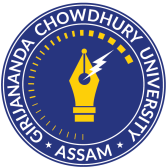 UNDERGRADUATE PROGRAMMECOURSE STRUCTUREDEPARTMENT OF POLITICAL SCIENCE(Dr. Sampurna Bhuyan)					       (Prof. Shantanu Chakravarty)Member Secretary						       Head of the DepartmentBoard of StudiesGirijananda Chowdhury University, AssamCommon Course StructureSummary of Credit DistributionNOTE:A)*Students have to choose one course from the pool of courses offered under MDC, AEC, SEC and VAC.** Students, opting to exit from the programme at the end of 1st /2nd year, need to undertake a compulsory Vocational Course carrying 4 credits.*** Students not opting for Research Project have to undertake 1 course of 4 credits in the 7th Semester and 2 courses of 4 credits each in the 8th   Semester in lieu of 12 credits of dissertation work during the 4th year.B)i) AEC, SEC & VAC courses are constructed centrally for the university for all the disciplines and across all the schools wherever it is applicable.ii) MDC courses are constructed by individual departments for the specific school of studies & are offered together in a common basket.Program Outcome (PO)Demonstrate a thorough understanding of foundational concepts and awareness of societal challenges.Apply knowledge-based ideas and quantitative and qualitative approaches to address complex real-world concerns.Develop research skills, identifying problems, reviewing literature, and analysing issues efficiently.Employ interdisciplinary approaches, explore various perspectives, and reach evidence-based conclusions.Effectively communicate and use ICT in a variety of academic and professional settings.Foster critical thinking, creativity, and innovation, as well as language literacy, for the goal of professional development and career advancement.Incorporate moral standards, ethical ideals, and cultural sensitivity to promote diversity and empathy towards marginalised communities.Acquire knowledge of global literary traditions, new literary developments, and their continuous influence on cultures throughout the world.Promote environmental responsibility in support of sustainable development goals.Pursue lifelong learning and foster a scientific mindset to generate new knowledge.Program Specific Outcome (PSO)Develop an understanding of the basic concepts of Political Science with the application of knowledge-based ideas to explore various perspectives related to academic and professional settings.Develop critical thinking along with applications of scientific research tools through effective communications and the use of ICT.Explore various perspectives related to policy-making and promote environmental responsibility in support of sustainable development goals.Foster a scientific mindset to generate new knowledge and to achieve goals of professional development and career advancement. Girijananda Chowdhury University, AssamDepartment of Political ScienceCourse - Structure for Four-year Full-time Undergraduate Programme**Minor papers are offered to the students from other departments than political science.Political Science (Hons) without Research** POLITICAL SCIENCE papers are in lieu of research projects so students opting for honours with research shall not study these papers.Political Science (Hons) with Research(Dr. Sampurna Bhuyan)					(Prof. Shantanu Chakravarty)Member Secretary						Head of the DepartmentBoard of StudiesSEMCore(Major)Core(Minor)Multidisciplinary(MDC)*AEC*SEC*VAC*Internship/Dissertation/projectCredit EXITOPTIONI44+4323222Certificate**II44+4323222Certificate**III44+4323-20Diploma**IV12+4--2220Diploma**V12+4---       420Degree (with Single Major and/or Minor /Double Major in Discipline(s)VI16+4-----20Degree (with Single Major and/or Minor /Double Major in Discipline(s)TotalTotalTotalTotalTotalTotalTotal124End of 3rd YearVII84+4----Project/Dissertation I (4)/ Core (4)***20Degree Honours with Research/Without Research(With Single Major and Minor(s) /Double Major) in Discipline(s)VIII12----- Project/Dissertation II (8)/Core (4+4)***20Degree Honours with Research/Without Research(With Single Major and Minor(s) /Double Major) in Discipline(s)TotalTotalTotalTotalTotalTotalTotal164End of 4th YearFIRST YEAR FIRST YEAR FIRST YEAR FIRST YEAR FIRST YEAR FIRST YEAR FIRST YEAR First SemesterFirst SemesterFirst SemesterFirst SemesterFirst SemesterFirst SemesterFirst SemesterCodeCourseCategory of CourseL-T-PL-T-PTotal CreditTotal CreditBPO23100TIntroduction to Political TheoryDSCC/Major/ Minor4-0-04-0-044BPO23101TUnderstanding International Relations DSCC/Minor 4-0-04-0-044Second SemesterSecond SemesterSecond SemesterSecond SemesterSecond SemesterSecond SemesterSecond SemesterCodeCourseCategory of CourseCategory of CourseL-T-PL-T-PTotal CreditBPO23102T Constitutional Govt and Democracy in IndiaDSCC/Major/ MinorDSCC/Major/ Minor4-0-04-0-04BPO23103TIndian Constitution and GovernmentDSCC/MinorDSCC/Minor4-0-04-0-04EXIT OPTION WITH CERTIFICATION in Political ScienceStudents who desire to exit after 1 year of study need to undertake Vocational Training/Course of 8 weeks/4 credits.SECOND YEAR SECOND YEAR SECOND YEAR SECOND YEAR SECOND YEAR Third SemesterThird SemesterThird SemesterThird SemesterThird SemesterCodeCourseCategory of CourseL-T-PTotal CreditBPO23200TIntroduction to Comparative Government and PoliticsDSCC/Major/Minor4-0-04BPO23201TLocal Governance: Theory and PracticeDSCC/Minor4-0-04Fourth SemesterFourth SemesterFourth SemesterFourth SemesterFourth SemesterCodeCourseCategory of CourseL-T-PTotal CreditBPO23202TIntroduction to Public AdministrationDSCC/Major4-0-04BPO23203TInternational Relations: Theories and PracticesDSCC/Major4-0-04BPO23204TPolitical Processes in IndiaDSCC/Major4-0-04BPO23220TUnderstanding Feminist Political TheoryDSE (Elective)4-0-04BPO23221TPeace and Conflict ResolutionDSE (Elective)4-0-04EXIT OPTION WITH DIPLOMA in Political ScienceStudents, who desire to exit after 2 years of study and have not undertaken Vocational Training/ Course of 4 credits after 1st year, need to go for such training.Year 3Year 3Year 3Year 3Year 3Year 3Year 3Year 3Fifth SemesterFifth SemesterFifth SemesterFifth SemesterFifth SemesterFifth SemesterFifth SemesterFifth SemesterCodeCourseCourseCategory of CourseCategory of CourseL-T-PL-T-PTotal CreditBPO23300TPolitical IdeologyPolitical IdeologyDSCC/MajorDSCC/Major4-0-04-0-04BPO23301TWestern Political ThoughtWestern Political ThoughtDSCC/MajorDSCC/Major4-0-04-0-04BPO23302TIndia’s Foreign Policy in a Globalising WorldIndia’s Foreign Policy in a Globalising WorldDSCC/MajorDSCC/Major4-0-04-0-04BPO23320THuman Rights: Issues and ChallengesHuman Rights: Issues and ChallengesDSE (Elective)DSE (Elective)4-0-04-0-04BPO23321TUnderstanding GlobalisationUnderstanding GlobalisationDSE (Elective)DSE (Elective)4-0-04-0-04BPO23400RDissertation/Field WorkDissertation/Field WorkInternship/ProjectInternship/Project0-0-80-0-84Sixth SemesterSixth SemesterSixth SemesterSixth SemesterSixth SemesterSixth SemesterSixth SemesterSixth SemesterCodeCourseCategory of CourseCategory of CourseL-T-PL-T-PTotal CreditTotal CreditBPO23303TPublic Policy and Administration in IndiaDSCC/MajorDSCC/Major4-0-04-0-044BPO23304TModern Indian Political ThoughtDSCC/MajorDSCC/Major4-0-04-0-044BPO23305TPolitics in North-East IndiaDSCC/MajorDSCC/Major4-0-04-0-044BPO23306TGlobal PoliticsDSCC/MajorDSCC/Major4-0-04-0-044BPO23322TEnvironment and PoliticsDSE (Elective)DSE (Elective)4-0-04-0-044BPO23323TUnited Nations and Global ConflictDSE (Elective)DSE (Elective)4-0-04-0-044EXIT OPTION WITH BACHELOR DEGREE in Political ScienceStudents who want to undertake a 3-year UG programme will be awarded a UG Degree in the field of study upon securing the minimum credit requirements prescribed by the universitySeventh SemesterSeventh SemesterSeventh SemesterSeventh SemesterSeventh SemesterCodeCourseCategory of CourseL-T-PTotal CreditBPO23401TResearch Methods & Techniques for Political ScienceDSCC/Major4-0-04BPO23402TPolitical SociologyDSCC/Major 4-0-04BPO23403T***Liberal Political Theory: Concepts and DebatesDSCC/Major4-0-04BPO23420TSelect ConstitutionsMinor (Elective)4-0-04BPO23421TNationalism in IndiaMinor (Elective)4-0-04BPO23422TInternational Organisations Minor (Elective)4-0-04BPO23423TIndia and her NeighboursMinor (Elective)4-0-04Eighth SemesterEighth SemesterEighth SemesterEighth SemesterEighth SemesterCodeCourseCategory of CourseL-T-PTotal CreditBPO23405TGovernment and Politics in South AsiaDSCC(Major)4-0-04BPO23406TSocial Movements in India: Issues and DebatesDSCC(Major)4-0-04BPO23407TPerspectives on Political EconomyDSCC(Major)4-0-04BPO23408T***Local Governance: Issues and ChallengesDSCC(Major)4-0-04BPO23409T*** Contemporary Political IssuesDSCC(Major)4-0-04Seventh SemesterSeventh SemesterSeventh SemesterSeventh SemesterSeventh SemesterSeventh SemesterCodeCourseCategory of CourseL-T-PTotal CreditTotal CreditBPO23401TResearch Methods & Techniques for Political ScienceDSCC/Major4-0-044BPO23402TPolitical SociologyDSCC/Major 4-0-044BPO23404RResearch Project Part IProject/Internship/Dissertation0-0-844BPO23420TSelect ConstitutionsMinor (Elective)4-0-044BPO23421TNationalism in IndiaMinor (Elective)4-0-044BPO23422TInternational OrganisationsMinor (Elective)4-0-044BPO23423TIndia and her NeighboursMinor (Elective)4-0-044Eighth SemesterEighth SemesterEighth SemesterEighth SemesterEighth SemesterEighth SemesterCodeCourseCategory of CourseL-T-PL-T-PTotal CreditBPO23405TGovernment and Politics in South AsiaDSCC(Major)4-0-04-0-04BPO23406TSocial Movements in India: Issues and DebatesDSCC(Major)4-0-04-0-04BPO23407TPerspectives on Political EconomyDSCC(Major)4-0-04-0-04BPO23410RResearch Project Part IIProject/Internship/Dissertation0-0-160-0-168TOTALTOTALTOTALTOTALTOTAL20